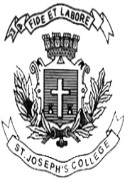 ST. JOSEPH’S COLLEGE (AUTONOMOUS), BENGALURU-27B.Sc. MICROBIOLOGY - III SEMESTERSEMESTER EXAMINATION: OCTOBER 2021(Examination conducted in March 2022)MB 318 – Microbial Physiology, Growth and Control of MicroorganismsTime: 2 1/2 hours                                                                                                Max Marks: 70This paper contains 2 printed pages and 4 partsAnswer any Five of the following                                                                             5X3=151. List the different nutritional types of microorganisms.2. Define the following:      i. Defined media                ii. Complex media                 iii. Differential media 3. Explain substrate-level phosphorylation with an example.4. Why is ATP called the energy currency of the cell?5. Classify bacteria based on their oxygen requirement.6. Name the enzyme that:   a. Catalyzes the phosphorylation of glucose to glucose-6-phosphate.   b. Catalyzes the conversion of 3-phosphoglycerate to 2-phosphoglycerate.   c. Oxidizes isocitrate to α-ketoglutarate and CO2.7. List the different enzymes and coenzymes of the pyruvate dehydrogenase complex.Answer any Five of the following                                                                       5X5=258. Differentiate between prokaryotic and eukaryotic electron transport chains.9. Discuss one method for determining the effectiveness of chemotherapeutic agents.10. Differentiate between batch and continuous culture. 11. Explain how NAD+ undergoes reversible reduction to NADH.12. What are pure cultures? How are streak plates prepared?13. Describe any two methods for measurement of cell mass?                                                                                                                                   14. Describe the β-oxidation pathway of palmitic acid.III. Answer any Two of the following                                                                  2X10=2015 a. Explain the pathway of glycogen breakdown.                                                                    6     b. Differentiate between cyclic and non-cyclic photosynthesis.                                              4 16. Discuss the different phases of the bacterial growth curve. 17 a. Mention the mode of action of the following antibiotics:     i. Cephalosporins        ii. Tetracyclines            iii. Polymyxin        iv. Nystatin.                         4    b. Which reactions of gluconeogenesis bypass the irreversible reactions of glycolysis.          6    IV. Answer the following                                                                                    1X10=10     18 a. You procured a pure bacterial culture from the American Type Culture Collection. List a few           ways of preserving this culture for future use. Explain one of the preservation techniques.    6          b.  Escherichia coli grows at 37oC, while Thermus aquaticus grows at 110oC. However, E. coli doesn’t grow at 110 oC and T. aquaticus don’t grow at 37oC.  What prevents  the growth of each organism at the non-permissive temperature?                                                               4 